UPTON BY CHESTER AND DISTRICT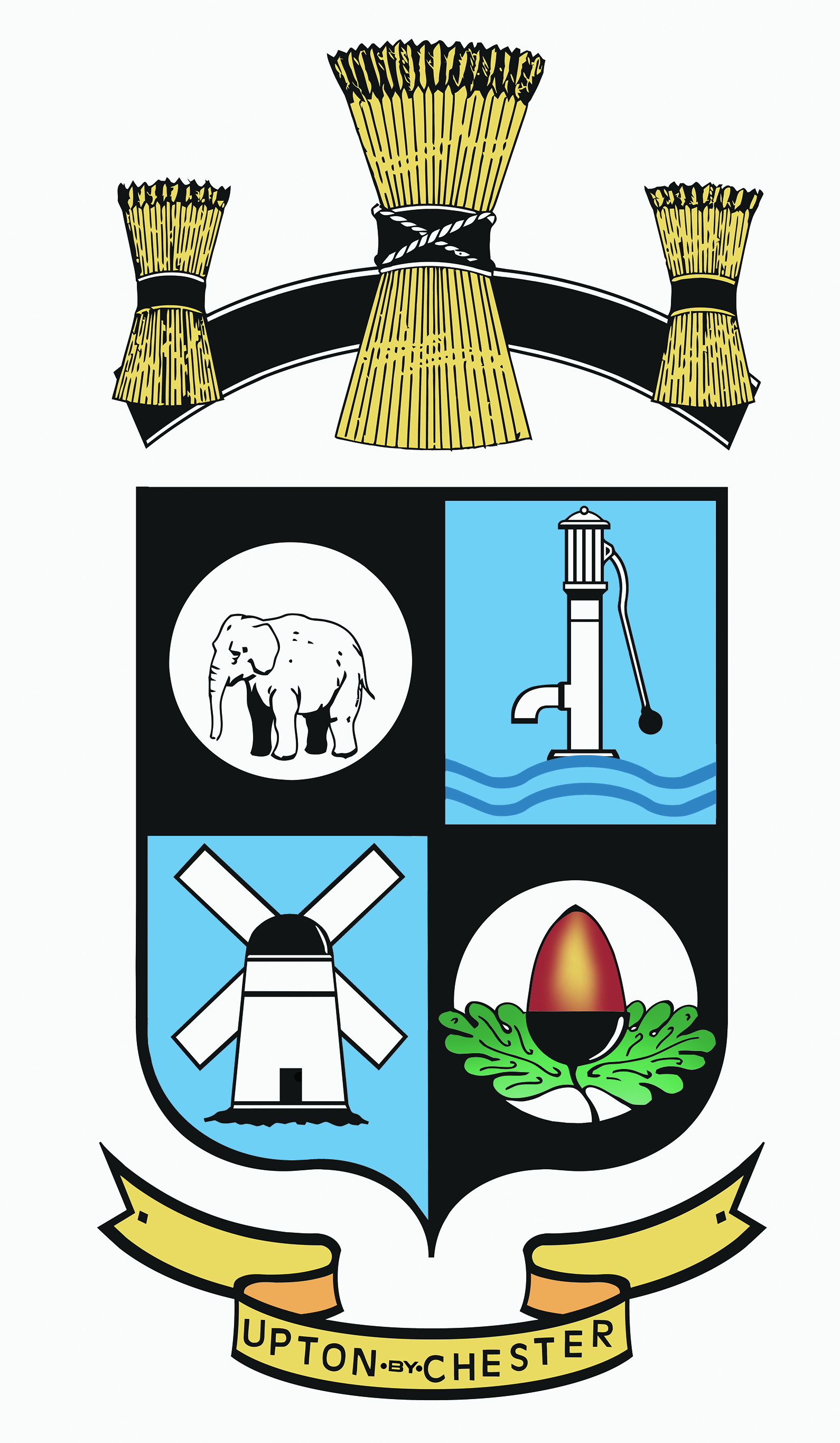  PARISH COUNCIL18 Gladstone RoadChesterCH1 4BY07584415343Email: clerk@uptonbychester.org.uk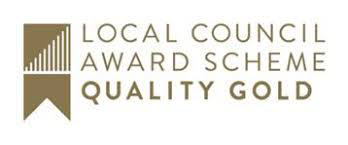 Minutes of the meeting of Upton by Chester and District Parish Council’s QE II Playing Field Sub-Committee, held on Monday 20 January 2020, 6.30pm, at Upton Pavilion, Upton, Chester.Present: Cllr Evans, Cllr Houlbrook, Cllr Hulmes and Cllr Poulton.In attendance: Suzi Bull (Clerk).1. APPOINT A CHAIRMAN.A nomination was received for Cllr J Houlbrook. Proposed by Cllr Poulton, seconded by Cllr Hulmes.No further nominations were received.Resolved: Cllr Houlbrook will be Chairman of the QE II Sub-Committee until May 2020.2. APOLOGIES FOR ABSENCE.Cllr Bennion was absent as approved in Minute no:134.19.Resolved: noted.3. DECLARATIONS OF INTEREST.No declarations of interest were made.4. MINUTES.Resolved: The Minutes of the meeting held on 16th December 2019 were confirmed as a correct record and signed by the Chairman.The committee gave thanks to Cllr Hulmes for organising the tree planting on the playing field.5. REVIEW OF FIVE-YEAR PROJECT PLAN.Members of the committee reviewed the original Five-Year Project Plan.Resolved: The following action was agreed:Playground Project Manager Alan Dymond will be invited to attend a meeting to give advice on the most appropriate order of the work to be done and provide precise costings.The Clerk will start to source and process grant applications.The Clerk will contact other Parish Councils to seek advice on the installation, maintenance and suitability of a zip wire.6. DATE AND TIME OF THE NEXT MEETING.Resolved: The date and time of the next meeting will be on 10th February 2020 at 5.00pm.